Szitakötő 55. számMese címe: Paradicsom és retek. Inczédy TamásMilyen zöldségeket ismersz?Milyen zöldségeket szoktál enni?A mesében mely két zöldség beszélgetett egymással? (paradicsom és retek)Egyformák ők? Ha igen, miért?Keresd meg a párját!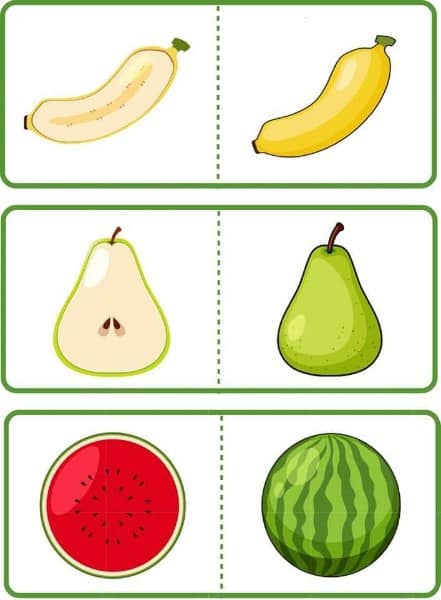 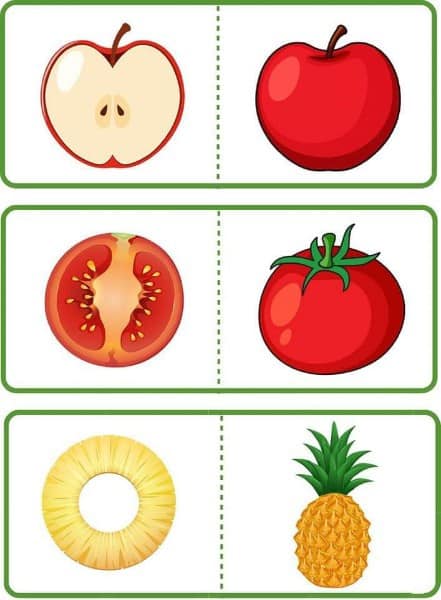 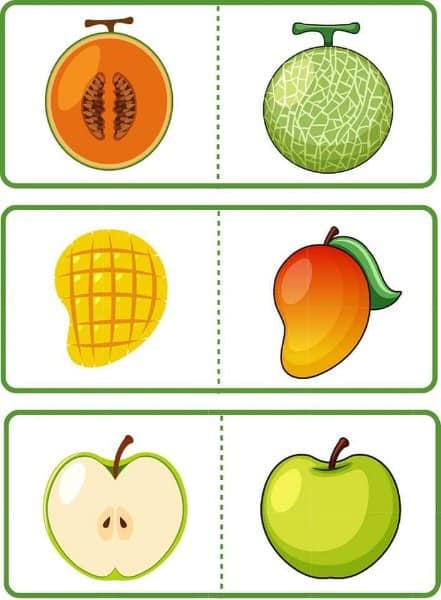 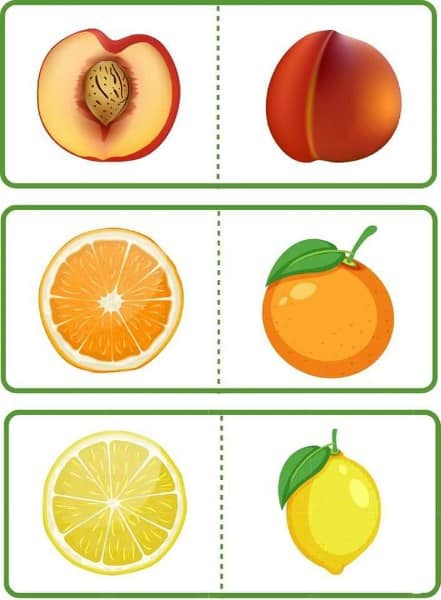 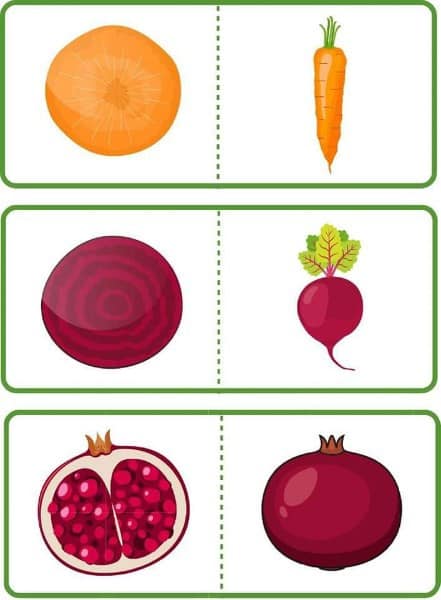 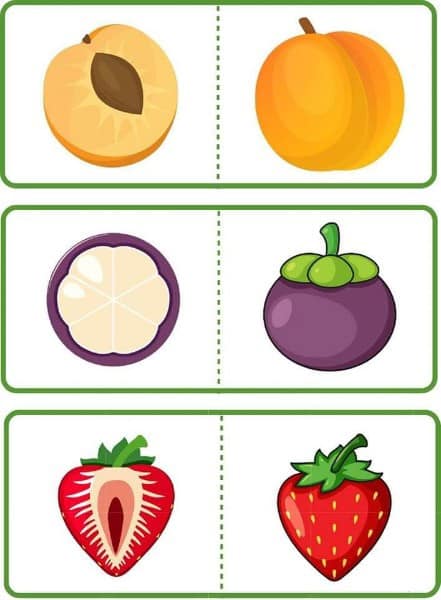 